Potensi Gelatin Dari Kulit Kaki Ayam Untuk Penyembuhan Luka Pada Mencit(Mus musculus)The Potention of Gelatin from Shank to Enhance Wound Healing In Mus musculusNugrahaningsih, Betty Lukiati, Siti Imroatul Maslikah, Frida Kunti SetyowatiJurusan Biologi FMIPA Universitas Negeri MalangE-mail: bettylukiati57@gmail.comAbstractThe objectives of this research were to examine effect of the water volume which used for washing process of gelatin to gelatin calsium content and enhances wound healing in Musmusculus. Seven level  of water volume are used for gelatin washing process: 0 ml, 750 ml,1500ml,2250 ml, 3000 ml, 3750 ml, and 4500 ml. Gelatin calsium content and the enhances wound healing were analyzed the one way ANOVA and continued with LSD test (α=0,05). The result show that differences of the water volume does not effect to calcium content (p>0,05), but the effect on wound healing Mus musculus (p<0,05). Gelatin was produce from washing process with 3750 ml water best treatment for enhances wound healing process on Mus musculus.Key words: Gelatin calcium content, wound healing, skin of legs chickenPendahuluanGelatin   merupkan   protein   yang   unikkarena kemampuannya untuk membentuk gel termo-reversibel dengan suhu leleh mendekatisuhu   tubuh   dan   kelarutannya   dalam   air(Norziah, et al., 2009). Gelatin adalah suatu polipeptida larut berasal dari kolagen, yang merupakan konstituen utama dari kulit, tulang, dan jaringan ikat binatang. Gelatin diperoleh melalui hidrolisis parsial dari kolagen. Ketika kolagen diperlakukan dengan asam atau basa dan diikuti dengan panas, struktur fibrosa kolagen dipecah irreversible menghasilkan gelatin   (Zhou  and  Rengestein,  2005).  Sifat fisik dan kimiawi dari gelatin adalah berwarna kuning cerah atau putih transparan, berbentuk serpihan atau tepung, tidak berbau dan tidak mempunyai   rasa,   larut   dalam   air   panas, gliserol dan asam asetat, serta pelarut organik yang lain. Gelatin dapat dimanfaatkan di berbagai  bidang  seperti  kesehatan, kecantikan,   industri dan makanan. Dibidang industri pangan gelatin banyak digunakan sebagai hidrokoloid yang digunakan sebagai bahan  pengemulsi,  pembentuk  gel,  pemolesroti agar mengkilap, dan pembungkus dalam pembuatan  sosis.  Gelatin  Gelatin dimanfaatkan untuk produk pangan maupun nonpangan.   Untuk   produk   pangan   gelatin dapat dimanfaatkan sebagai bahan penstabil, pembentuk  gel,  pengikat,  pengental, pembentuk gel, pengikat, pengelmusi, perekat, dan pembungkus makanan yang bersifat dapat dimakan. Industry pangan yang membutuhkan gelatin antara lain industry konfeksioneri, produk jelly, industry daging, industry susu, produk low fat, dan industry food supplement Raharja (2004) dalam Amiruldin (2007).Permintaan  gelatin  telah  meningkat selama bertahun-tahun. Laporan terkini mengindikasikan produksi gelatin dunia mendekati angka 326.000 ton per tahun. Indonesia masih mengimpor lebih dari 6.200 ton  gelatin  (tahun  2003)  atau  senilai  US$6.962.237    dari    berbagai    negara    sepertiPerancis, Jepang, India, Brazil, Jerman, Cina, Argentina, dan Australia. Harga gelatin lembaran per kg berkisar antara Rp. 755.000 –1.389.000/kg (Zainudin, 2010).Gelatin secara umum dapat diperoleh dari tulang dan kulit dari ternak, seperti sapi, babi, dan ayam. Tulang sapi, kulit sapi, dan kulit babi adalah bahan yang biasa digunakan untuk memperoleh gelatin (Sobral, 2001).Gelatin merupakan  suatu  jenis  protein  yang diekstraksi dari jaringan kolagen hewan. Jaringan kolagen  hewan terdapat pada tulang, tulang rawan, kulit, dan jaringan ikat. Gelatin diperoleh dengan cara denaturasi panas dari kolagen (Geltech, 2007). Kulit kaki ayam sebagai salah satu sumber gelatin yang mudah di dapatkan dan cukup melimpah di pasaran belum termanfaatkan dengan baik. Gelatin mengandung berbagai mineral diantaranya kalsium yang diduga juga berperan dalam penyembuhan luka, selain itu menurut Zhou and Rengestein (2005) gelatin diperoleh melalui hidrolisis parsial dari kolagen, dimana kolagen  juga  berperan  terhadap  peremajaan sel, sehingga diduga gelain berperan dalam penyembuhan luka. Hasil penelitian ini diharapkan menjadi kajian ilmiah untuk meningkatkan nilai ekonomis kulit kaki ayam sebagai bahan pembuatan gelatin yang dimanfaatkan untuk obat luka pada kulit.Metode PenelitianPenelitian     dilakukan  di  LaboratoriumFisiologi Tumbuhan Jurusan Biologi   dan Laboratorium Kimia Analisis Universitas Negeri   Malang.      Mencit   (Mus   musculus) jantan umur 10-12 minggu bobot antara 25-30 gram sebagai hewan coba diperoleh dari Universitas Negeri Malang.Pembuatan gelatinProses pembuatan gelatin dilakukan secrabertahap mengikuti prosedur dari Ward dan Court (1977) dan de Wolf (2003). Pembuatan gelatin diawali dengan mengelupas kaki ayam untuk diambil kulitnya, selanjutnya kulit ayam dipotong kecil-kecil dan dicuci. Kulit kaki ayam ditimbang sebanyak 150 gram dan direndam dalam 450 ml NaOH 0,1% selama40 menit kemudian dibilas dengan air. Kulitkaki ayam selanjutnya direndam dalam 450 ml H2SO4 0,1% selama 40 menit kemudian dicuci dengan   air   mengalir.   Pada   penelitian   ini volume   air mengalir yang digunakan untuk proses pencucian setelah perendaman dalam H2SO4  bervariasi yaitu:   sebanyak 0 x berat bahan (tanpa pencucian) (P0), 5 x berat bahan= 750 ml (P1), 10 x berat bahan = 1500 ml(P2), 15 x berat bahan = 2250 ml (P3), 20 x berat bahan = 3000 ml (P4), 25 x berat bahan= 3750 ml (P5), dan 30 x  berat bahan = 4500ml  (P6).  Kulit  kaki  ayam  selanjutnya direndam dalam asam sitrat 0,1% selama 40 menit kemudian dibilas dengan 1000 ml akuades. Tahap berikutnya adalah proses ekstraksi kulit kaki ayam dengan akuades suhu55  ⁰C selama  24 jam.  Larutan  gelatin hasil ekstraksi didinginkan dalam kulkas untuk memadatkan gelatin, selanjutnya dikeringkan dengan oven pada suhu 50 0C sampai kering.Pengukuran   kadar   kalsium   dilakukan pada setiap sampel gelatin P0, P1, P2, P3, P4, P5, dan P6 diukur kandungan kalsiumnya dengan menggunakan Atomic Absorbance Spectrophotometer (AAS) di Laboratorium Kimia Analisis Universitas Negeri malang.Pembuatan luka pada mencit dipegang, dipotong  bulu  bagian  punggung  atau  dekatkepala     dengan     menggunakan     gunting,kemudian dicukur dengan silet cukur, Kulit dijepit  dengan  pinset  di  bagian  yang  telahdibersihkan kemudian digunting dengan lebarluka sekitar 0.5 cm. Pada eksperimen selanjutnya   luka   tersebut   diobati   dengan gelatin yang sudah dilarutkan air  suhu 500C.Perlakuan  Eksperimen  mencit  yang dilukai  kulitnya   sebanyak  28   ekor   dibagidalam 7 kelompok masing-masing terdiri dari4 ekor mencit. Kelompok (1) mencit yang lukanya diolesi dengan gelatin P0, (2) diolesigelatin P1, (3) diolesi gelatin P2, (4) diolesi gelatin P3, (5) diolesi gelatin P4, (6) dolesigelatin P5, dan (7) diolesi gelatin P6 .  Proses penutupan  luka   diamati  setiap  hari  untukmengetahui   apakah   gelatin   yang   berbeda proses pencuciannya (P0 s/d P6) berpengaruhterhadap  kecepatan  proses  penutupan  luka pada mencit.Analisis DataData   kandungan   kalsium   pada   setiap sampel,  dan  waktu  yang  diperlukan  untukpenutupan  luka  dianalisis  dengan menggunakan ANAVA jalur tunggal, jika ada perbedaan dilanjutkan dengan uji lanjut bedanyata terkecil (BNT).Hasil dan PembahasanKandungan Kalsium pada Gelatin DenganProses Pencucian yang BerbedaHasil   pengukuran   kandungan   kalsium gelatin  dengan  AAS,  menunjukkan  bahwaperbedaan  volume  air  mengalir  yang digunakan dalam proses pencucian gelatin setelah perendaman dalam H2SO4 menghasilkan kandungan kalsium yang berbeda. Rerata kandungan kalsium gelatin pada masing-masing perlakuan pencucian tersaji dalam Gambar 1. Hasil pengukuran kandungan kalsium ini selanjutnya dianalisis secara statistik dengan ANAVA jalur tunggal untuk  mengetahui  apakah  proses  pencuciandengan volume air mengalir yang berbeda berpengaruh terhadap kandungan kalsium gelatin. Hasil analisis dengan ANAVA tersaji pada Tabel 1.Kadar Calsium151050p0     p1     p2     p3     p4     p5     p6Gambar 1: Rerata Kadar Kalsium (ppm)gelatin pada setiap perlakuanKet: setelah perendaman H2SO4,P0: tanpa pencucian, P1: pencucian 5x berat kulit kakiayam,      P2: pencucian 10x berat kulit kaki ayam, P3:pencucian 15x berat kulit kaki ayam, P4:pencucian 20x berat kulit kaki ayam, P5:pencucian 25x berat kaki ayam, P6:pencucian 30x berat kulit kaki ayamGambar 1 menunjukkan bahwa perlakuan pencucian dengan volume air 5 x berat bahan(kulit  kaki  ayam)  (P5)  mempunyai  reratakandungan  kalsium  11,88  ppm.  Perlakuan pencucian P5 ini menunjukkan kecenderungankandungan kalsium gelatin lebih   tinggi jikadibandingkan   dengan   perlakuan   pencucian yang lainnya.Tabel 1: Hasil uji ANAVA satu jalur antar perbedan pencucian terhadap kadar kalsiumHasil analisis statistik ANAVA jalur tunggal  menunjukkan  bahwa  perbedaan volume air mengalir yang digunakan dalam proses pecucian gelatin setelah perendaman dalam   H2SO4     tidak   berpengaruh   terhadap kadar kalsium gelatin.   Hal ini dapat dilihat dari nilai signifikansi sebesar 0.095 (p>0.05) berarti kandungan kalsium gelatin pada setiap perlakuan tidak berbeda nyata.Penyembuhan Luka pada Kulit MencitLuka yang dibuat dibagian punggung mencit (Mus musculus) galur Balb c seluas sekitar 0.5 cm2    selanjutnya ditutup dengan gelatin dari hasil proses pencucian yang berbeda (P0, P1, P2, P3, P4, P5, dan P6). Hasil pengamatan penutupan luka disajikan pada Gambar  2.Tabel 2: Rerata kecepatan penutupan luka Mus musculus oleh gelatin dengan berbagai proses pencucianab Gambar  2.  Proses  penutupan  luka  pada mencit pada hari ke 5 (a), dan hari ke 8 (b)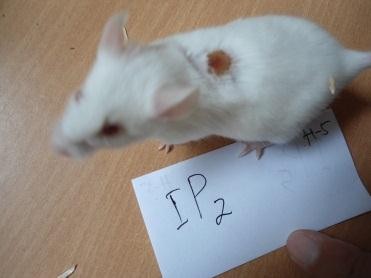 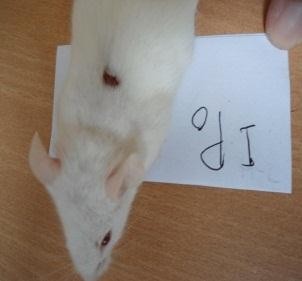 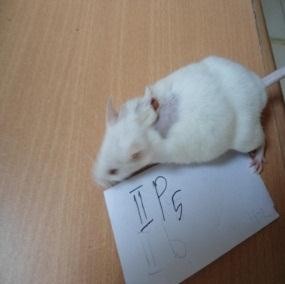 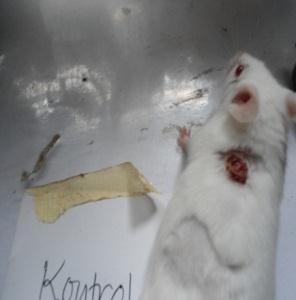 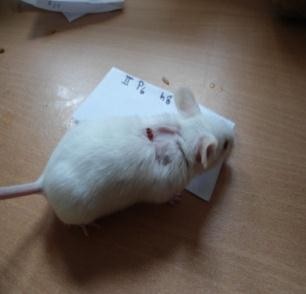 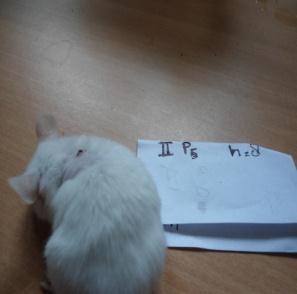 Gambar 2 menunjukkan bahwa pada luka mencit yang diolesi dengan gelatin P5 pada hari  ke  5  sudah  menunjukkan  proses penutupan luka lebih cepat dibandingkan dengan  yang diolesi  gelatin  P0  maupun  P2. Pengamatan pada hari ke 8 penutupan luka dengan olesan gelatin P5   hampir menutup sempurna,  sedangkan  pada  mencit  kontrol yang tidak diolesi dengan gelatin belum menunjukkan proses penutupan luka. Rerata kecepatan proses penutupan luka oleh gelatin dengan proses pencucian yang berbeda dapat dilihat pada Tabel 2 berikut.Tabel 2 menunjukkan bahwa gelatin yang diperoleh dari pencucian dengan air mengalir sebanyak  5  x  berat  bahan  kulit  kaki  ayam (P5), rerata waktu yang diperlukan untuk penutupan luka 10,25 hari.   Waktu yang diperlukan untuk penutupan luka oleh gelatin P5 lebih cepat dibandingkan dengan perlakuan yang lain. Rerata kecepatan penutupan luka selanjutnya  dianalisis  statistik  dengan ANAVA  jalur  tunggal  seperti  tersaji  pada Tabel 3 berikut:Tabel   3:   Hasil   analisis   ANAVA   jalur tunngal proses pwenutupan luka olehgelatin    dengan    berbagai    prosespencucianHasil analisis dengan ANAVA jalur tunggal menunjukkan bahwa perbedaan proses pencucian gelatin berpengaruh secara nyata terhadap kecepatan penyembuhan luka. Hal ini dinyatakan dengan nilai Fhitung >Ftabel pada taraf  kepercayaan  99%.  Analisis  dilanjutkandengan uji beda nyata terkecil (BNT) untuk menentukan proses pencucian gelatin yang paling baik untuk digunakan mempercepat penutupan luka pada Mus musculus.disajikan pada Tabel 4.Hasil  uji  lanjut  dengan  BNT  terlihat bahwa  gelatin  dengan  proses  pencucian  25kali berat bahankulit kaki  ayam (P5)   tidakberbeda nyata dengan pencucian sebanyak 20 kali  berat  bahankulit  kaki  ayam (P4)  dalammempercepat    penyembuhan    luka,    tetapiberbeda nyata dengan proses pencucian yang lain. P4 meskipun tidak berbeda dengan P5, tetapi juga tidak berbeda dengan pencucian sebanyak 15 kali berat bahan kaki ayam (P3). Berdasarkan hasil uji lanjut ini dapat dilihat bahwa P5 paling baik untuk mempercepat penyembuhan luka Mus musculus.Tabel 4: BNT pengaruh pencucian gelatin terhadap kecepatan penyembuhan lukaDiskusiPenelitian   ini      dilakukan   pengukurankandungan kalsium pada gelatin yang dihasilkan  dari  proses  pencucian  yang berbeda, karena kalsium mempunyai peran yang sangat penting dalam tubuh. Salah satu fungsi  kalsium  adalah  untuk  proses pembekuan darah dan penyembuhan luka (Djunaedi, 2000). Hasil penelitian menunjukkan bahwa perbedaan perlakuan proses pencucian dengan air mengalir setelah gelatin direndam H2SO4  tidak berpengaruh terhadap kandungan kalsium gelatin (Tabel 1).Kandungan kalsium gelatin tidak dapat diluruhkan oleh proses pencucian. Dalam gelatin kalsium terikat oleh kolagen dari kulit kaki ayam dalam bentuk senyawa seperti kalsium alginat, sehingga untuk melepaskan kalsium dalam bentuk bebas diperlukan reaksi kimia tertentu (Stanisstreet, 1982; Barnet & Varley, 1987). Peran kalsium dalam proses penutupan  luka  adalah  menginisasi pembelahan  dan  perubahan   bentuk  sel   di sekitar luka (Stanisstreet, 1982). Pada daerah luka pembuluh darah pecah, trombosit mengeluarkan granula yang mengandung serotonin  yang  dapat  menghentikan pendarahan  di  daerah  luka.  Peran  kalsium pada proses pembekuan darah adalah sebagai co faktor enzim yang mengkatalisis perubahan protrombine plasma menjadi trombin oleh tromboplastin. Hasil penelitian awal Nugrahaningsih dan Frida K.S. (2012) menunjukkan bahwa proses pencucian dengan air mengalir setelah perendaman H2SO4 berpengaruh terhadap pH gelatin yang dihasilkan. Pencucian dengan air mengalir dengan volume lebih kecil menyebabkan pH gelatin lebih bersifat asam dibandingkan dengan pencucian dengan air mengalir dengan volume yang lebih besar. Hal ini disebabkan sisa H2SO4 yang masih melekat pada permukaan bahan belum tercuci semua dengan volume air yang lebih kecil.Gelatin  dapat  dimanfaatkan  dalam bidang kecantikan, kesehatan, dan produk makanan. Penelitian Zang et al., (2011) menunjukkan   gelatin yang berasal dari kulit salmon dapat mempercepat penutupan luka pada kulit tikus diabetes.      Penelitian ini memanfaatkan gelatin untuk mempercepat penutupan luka pada kulit mencit. Hasil penelitian menunjukkan luka yang diolesi dengan gelatin P5 paling cepat proses penutupan lukanya dibandingkan dengan yang lain. Hal ini disebabkan pH gelatin P5 adalah6,23 pH ini mendekati pH kulit. pH juga berpengaruh terhadap kelarutan gelatin, pH yang  sangat  asam  menyebabkan  kelarutanrendah dan memerlukan waktu kelarutan lebih lama. Gelatin dengan kelarutan rendah menyebabkan mudah retak. Kelarutan gelatin P5 dalam air suhu 500C juga lebih tinggi dibandingkan dengan gelatin yang lain dalam penelitian ini, sehingga dapat dioleskan secara merata, sempurna dan tidak mudah retak pada permukan luka, Kelarutann gelatin ini juga menyebabkan percepatan proses penutupan luka. Gelatin juga bersifat anti mikrobial sehingga dapat meningkatkan zona hambatan pertumbuhan bakteri pada luka. Meningkatnya zona hambatan oleh adanya kolagen menyebabkan  pertumbuhan  bakteri  pada daerah luka dapat ditekan bahkan dihentikan sehingga proses penyembuhan luka dapat dipercepat. Gelatin P5 mempunyai kandungan kalsium  paling  tinggi,  kekuatan  tarik  yang tidak terlalu besar sehingga kelarutan dalam air suhu 500C paling tinggi, dan pH sesuai dengan kulit. Karakteristik gelatin P5 ini mendukung untuk mempercepat proses penutupan luka pada mencit.KesimpulanProses  pencucian  dengan  air  mengalirsetelah perendaman gelatin dalam H2SO4 tidak berpengaruh terhadap kandungan kalsium gelatin. Pencucian dengan air mengalir sebanyak  25  kali  bahan  kulit  kaki  ayam setelah perendaman gelatin dalam H2SO4  (P5) paling baik untuk mengobati luka kulit Mus musculus.Daftar Pustaka.Arvanito, Y,  Psomiador, L.E,  Nakayama, A, Alba , S and Yamamoto, M. 1997. EdibleFilm from Gelatin, Soluble Stanch andPolyols. Food Chemystry.Amiruldin, Mustiq. 2007. Pembuatan Gelatin dan Analisis Karakteristik Gelatin dariTulang Ikan Tuna (Tunnus albacares). Skripsi. IPB. Bogor.Barnet, E.S & Varley, J.S. 1987. The effect of calcium alginate on wound healing.Annals of the Royal College of Surgeons of England, (9):153-155.Geltech. 2007. What is Gelatin. http://www.Geltech.com/whatisgelatin.html.Nugrahaningsih dan Frida K.S. 2012.Pengaruh Pencucian dalam Proses Pembuatan Gelatin terhadap Kualitas Gelatin dari Kulit Kaki Ayam. Tidak diterbitkan. Universitas Negeri Malang. Malang.Norziah, M.H. Al-Hassan, A., Khairulnizam, A.B Mordi, M.N and Norita, M. 2009. Characterization of Fish Gelatin from Surimi Processing Wastes: Thermal Analysis and Effect of Transglutaminase on Gel Properties. J.Food Hidrocoloids. (23):1610-1616.Sobral, P. J. A., and  Habitante, A. M. Q. B.2001. Phase Transitions of Pigskin Gelatin. J. Food Hydrocolloids, (15):377–382.Stanisstreet, Martin. 1982. Calcium and wound healing in Xenopus earlyembryos. J. Embryol. exp. Morph. (67):195-205,Ward, A.G., Courts, A. 1977. The Science and Technology of Gelatin. Academic Press, New York.Zainudin, Irshan. Pembuatan GelatinLembaran (Leaves Gelatine) dari KulitIkan. 2010. Laporan Akhir. Badan Pengkajian dan penerapan Teknologi. JakartaZhang. Z, Zhao. M, Wang. J, Ding. Y, Dai. Z, Li.Y. 2011. Oral administration of skingelatin isolated from chum salmon(Oncorychus keta) enhances wounding healing in diabetic rats. J. Marine Drugs.(9): 696-711.Zhou P., Rengestein, j.m. 2005. Effect ofAlkaline and acid Pretreatments on Alaska Pollock Skin Gelatin Extraction. Journal of Food Science. 70:C392-C396.SourceSSDfMSFSigUlanganPerlaku anErrorTotal72.26211.784339.0933710.1336182824.0871.96418.8391.2790.1040.3120.995SkdbJKKTFhitFtab5%Ftab1%Ulangan345,2515,08Perlakuan7159,0022,7113,532,493,64Galat2135,251,68Total31239,50PerlakuanRerataNotasiKontrol17,75Ap014,75Bp114,75Bp613,25b cp213b cp312,25Cp411c dp510,25d